 IT-SOP-VORLAGE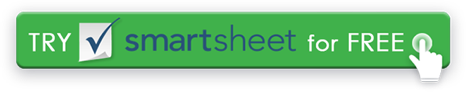 ÜBERPRÜFUNGSVERFAHRENListen Sie auf, wie oft die SOP überprüft und aktualisiert werden soll und wer dafür verantwortlich ist.  ZWECKWas ist der Zweck der SOP? Beachten Sie alle Richtlinien oder Vorschriften, die das Dokument regeln.UMFANGAuf welche Facetten von Operationen und Geräten oder Abteilungen gelten diese Verfahren?ROLLEN UND VERANTWORTUNGDefinieren Sie, für wen diese SOPs gelten und welche Verantwortlichkeiten für jede Rolle gelten.SCHLÜSSELWÖRTER UND DEFINITIONENDefinieren Sie Akronyme, Jargon oder Begriffe, die mehrere Bedeutungen haben könnten.WESENTLICHE GESCHÄFTSFUNKTIONENHaben Sie analysiert, wie sich IT-Schwierigkeiten auf die einzelnen Funktionen Ihres Unternehmens auswirken können?PROZEDURENDetaillierte Verfahren unten.  Verwenden Sie Flussdiagramme, um Prozesse nach Bedarf zu beschreiben.  FLUSSDIAGRAMMFlussdiagramm kann helfen, zu zeigen, welche Maßnahmen zu ergreifen sind, um ein Helpdesk-Ticket basierend auf bestimmten Bedingungen abzuschließen.VERFAHREN ZUR FEHLERBEHEBUNGWie werden Vorfälle untersucht, eskaliert und gelöst?CHECKLISTENFügen Sie alle Checklisten hinzu, die für Prozesse verwendet werden, und beschreiben Sie Ablagesysteme für abgeschlossene Checklisten. SERVICE-KONTINUITÄTSind Backup- und Wiederherstellungsaufgaben definiert, um die Serviceverfügbarkeit und -kontinuität während und nach Vorfällen sicherzustellen?ESKALATIONENWie werden Serviceprobleme eskaliert?DATENSATZVERWALTUNGBeschreiben Sie, wie Garantien, Checklisten und Wartungsprotokolle archiviert und abgerufen werden. INSTANDHALTUNGGibt es Wartungspläne für Geräte? Was sind die Wartungsaufgaben? AUSRÜSTUNG, HARDWARE UND SOFTWAREListen Sie alle verwendeten Komponenten auf. KONFIGURATIONBeschreiben Sie, wie Komponenten und Netzwerke zusammenpassen. DIAGRAMMEFügen Sie nach Bedarf alle Geräte- oder Netzwerkdiagramme ein. SERVICE-ÜBERPRÜFUNGWurden im vorangegangenen Überprüfungszeitraum Probleme festgestellt? Beschreiben Sie sie. LEISTUNGSKATALOGWie lässt sich diese SOP auf den IT-Servicekatalog Ihres Unternehmens anwenden? VERÄNDERUNGSPROZESSWie werden Änderungen an Systemen, Geräten und Verfahren vorgenommen? REFERENZENListen Sie alle externen Quellen von Handbüchern oder Dokumentationen auf, die relevant sind. SIGNATURENHolen Sie Unterschriften von Mitarbeitern ein, um zu bestätigen, dass sie die Verfahren gelesen und verstanden haben.  VERSIONSGESCHICHTEVERSIONSGESCHICHTEVERSIONSGESCHICHTEVERSIONSGESCHICHTEVERSION NR.AKTUELLES VERSIONSDATUMDATUM DES INKRAFTTRETENSVERFALLSDATUMVERANTWORTLICHE PERSONUNTERSCHRIFTSCHRIFTSTELLERGENEHMIGUNGROLLEVERANTWORTUNGSCHLÜSSELWORTDEFINITIONNAME DER PROZEDURAUFGABEVERANTWORTLICHERNAME DES MITARBEITERSUNTERSCHRIFTDATUMVERZICHTSERKLÄRUNGAlle Artikel, Vorlagen oder Informationen, die von Smartsheet auf der Website bereitgestellt werden, sind nur als Referenz. Obwohl wir uns bemühen, die Informationen auf dem neuesten Stand und korrekt zu halten, machen wir keine Zusicherungen oder Garantien jeglicher Art, weder ausdrücklich noch stillschweigend, hinsichtlich der Vollständigkeit, Genauigkeit, Zuverlässigkeit, Eignung oder Verfügbarkeit in Bezug auf die Website oder die auf der Website enthaltenen Informationen, Artikel, Vorlagen oder zugehörigen Grafiken. Jegliches Vertrauen, das Sie auf solche Informationen setzen, erfolgt daher ausschließlich auf Ihr eigenes Risiko.